DOEL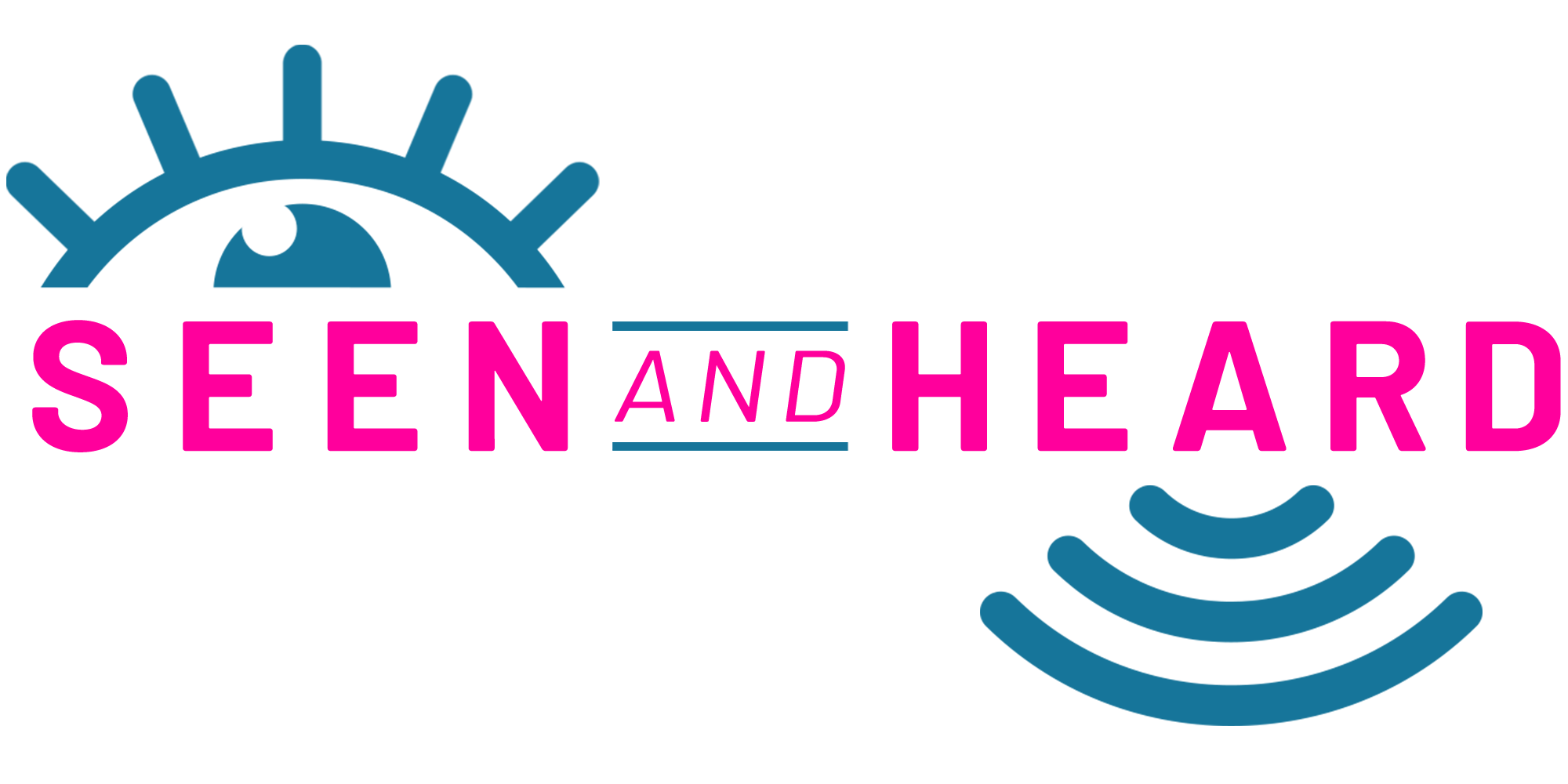 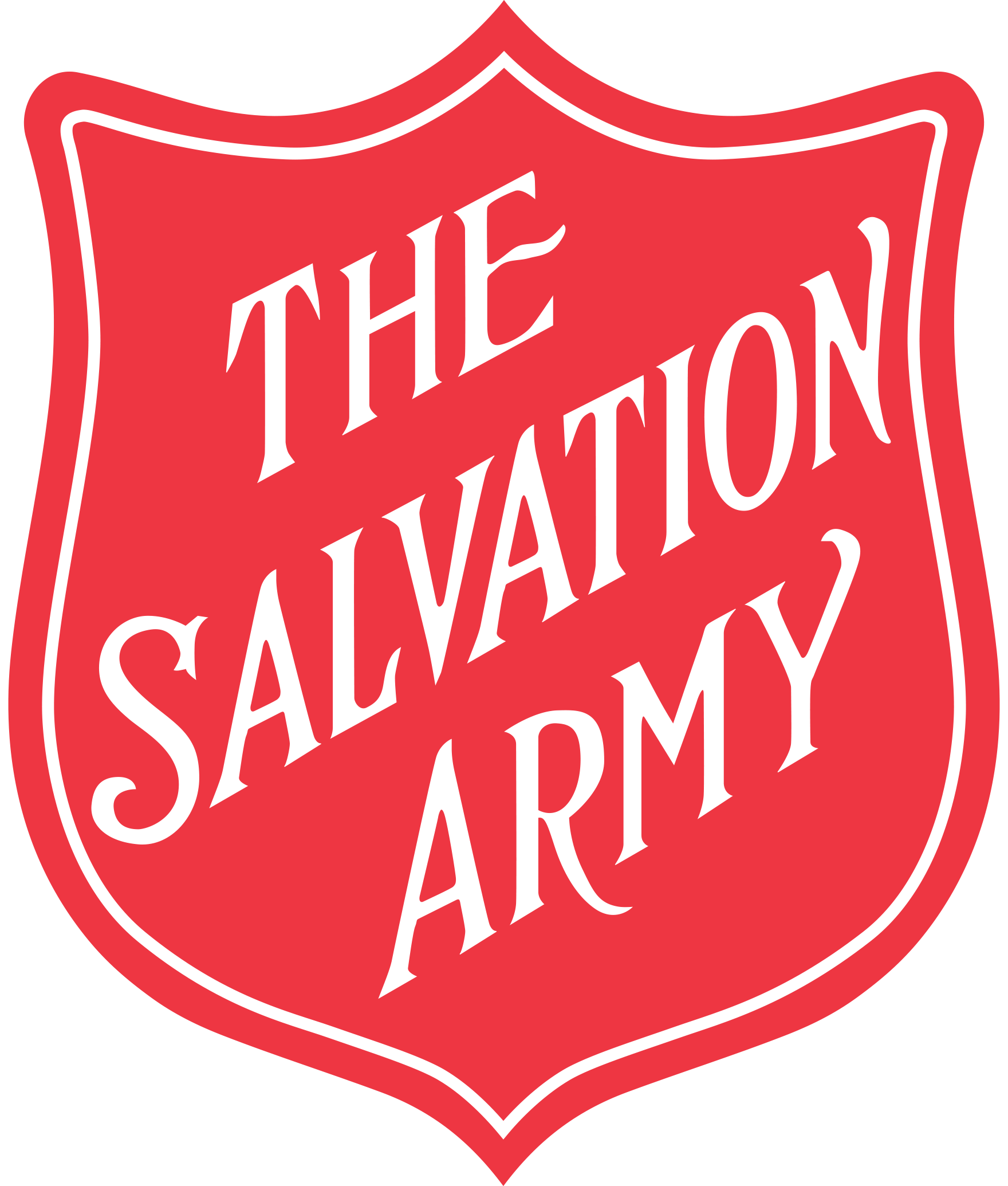 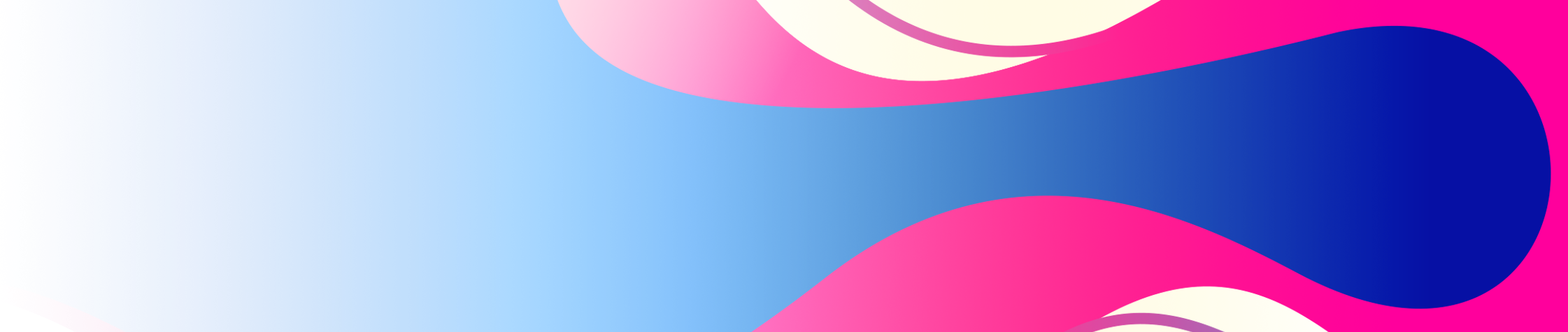 Het doel van deze sessie is benadrukken wat de waarde is van kinderen en jongeren als actieve deelnemers aan het kerkelijke leven, en om na te denken over hoe we meer ruimte voor hen kunnen creëren.INTRODUCTIEEen vijftiende-eeuws gezegde uit Engeland zegt dat ‘kinderen gezien moeten worden, maar niet gehoord’ – ze vonden toen dat kinderen geen nuttige inbreng hadden in gesprekken. Wij geloven echter dat jonge mensen gezien én gehoord moeten worden in onze kerken; we geloven dat de stemmen van kinderen en jongeren essentieel zijn in het kerkelijke leven en dat God door hen heen spreekt en werkt om zijn koninkrijk te bouwen op geweldige manieren.GESPREKGebruik onderstaande vragen om een gesprek op gang te brengen. Voel je vrij om andere vragen of vervolgvragen te stellen om het gesprek gaande te houden. Om te beginnen kijken we naar voorbeelden van trouwe jonge mensen die door God werden gebruikt om zijn wil te vervullen.
DavidLees het verhaal van David in 1 Samuel 17.Welke reden noemt Saul aan David om niet te vechten met Goliath (vers 33)?Wat antwoordt David hierop (vers 37)?Wat leren we van dit bijbelgedeelte over hoe God werkt? God kan en wil door jonge mensen heen werken – Hij kiest niet altijd degenen die in de ogen van mensen het meest gekwalificeerd zijn.MariaLees het verhaal van Maria die bezoek krijgt van de engel Gabriël in Lucas 1:26-38 en Jozefs reactie op het nieuws in Mattheüs 1:18-24.Wat was de reactie van Maria op het nieuws dat ze het leven zou schenken aan baby Jezus?Hoe denk je dat jij gereageerd zou hebben als jij Jozef was?Hoewel de bijbel haar leeftijd niet noemt, is het aannemelijk dat Maria een tiener was toen God haar uitkoos? Wat laat dit zien over God? God gebruikt mensen met weinig aardse kracht en invloed om geweldige dingen te bereiken voor Hem. Ze moeten alleen bereidwillig zijn.
Pollard en WrightOp 27 maart 1883 arriveerden twee jonge Engelse officieren van het Leger des Heils, kapitein George Pollard en luitenant Edward Wright, in Port Chalmers, Nieuw-Zeeland. In 1882 hadden verschillende Nieuw-Zeelanders geschreven aan de medeoprichter van het Leger des Heils, William Booth. Midden in een economische crisis vroegen ze hem om officieren naar de kolonie te sturen. Pollard en Wright, respectievelijk 20 en 19 jaar oud, werden erheen gestuurd en het Leger ‘opende het vuur’ in Nieuw-Zeeland op zondag 1 april 1883. Ze hielden vier bijeenkomsten in Dunedin’s Temperance Hall en al snel kwamen er grote groepen mensen op af. Pollard vestigde afdelingen in Auckland, Christchurch en Wellington, en ze openden reddingshuizen in deze belangrijke steden. Tegen het einde van 1884 had het Leger des Heils 30 korpsen en meer dan 60 fulltime officieren in Nieuw-Zeeland!Denk je eens in hoe anders Israëls geschiedenis gelopen was als Saul Davids verzoek om met Goliath te vechten had afgewezen vanwege zijn leeftijd en onervarenheid. En zou de kerk zoals we die nu kennen wel bestaan als Maria Gods plan voor haar had afgewezen? Of als Jozef haar had verlaten en haar niet had gesteund? Wat als William Booth geen vertrouwen had gehad in Pollard en Wright, of als de inwoners van Nieuw-Zeeland hen niet als leiders hadden geaccepteerd vanwege hun leeftijd? Als we kijken naar deze voorbeelden, wat zijn dan de voorwaarden om God te dienen en om te spreken namens Hem?Denk je dat er onnodige voorwaarden of obstakels zijn die de kerkstructuur, de leiders of wijzelf hebben opgeworpen en die mensen tegenhouden om God te dienen? Zo ja, welke?1 Korintiërs 12:12-27 beschrijft de kerk als één lichaam met vele delen. Hoewel elk deel een ander doel heeft, wordt benadrukt dat alle delen belangrijk zijn en gewaardeerd moeten worden als onderdeel van het verenigde Lichaam van Christus.Een andere sleutelgedachte uit de bijbel die door het Leger des Heils wordt omarmd is dat de kerk een ‘priesterschap van alle gelovigen’ is, met Christus als hogepriester.Denk je dat bij deze beeldspraak van de Kerk ook kinderen en jongeren horen? Waarom wel of niet?Zo ja, hoe omarmt jouw korps/gemeenschap actief jonge mensen als deel van het Lichaam van Christus, en van het priesterschap van alle gelovigen?Met welke unieke perspectieven en gaven kunnen jonge mensen potentieel bijdragen aan het korpsleven of het gemeenschapsleven?Schrijver en activist Arundhati Roy zei eens: ‘Er is eigenlijk niet zoiets als de “stemlozen”. Mensen wordt het zwijgen opgelegd, of ze worden bij voorkeur niet gehoord.’Hoe maakt jouw korps/gemeenschap ruimte voor jonge mensen om gehoord te worden?Is er iets dat jouw korps/gemeenschap doet of nalaat waardoor jonge mensen het zwijgen wordt opgelegd, met opzet of op een andere manier?Kun je manieren bedenken waarop jullie dit kunnen verbeteren?Hoe kun je hier persoonlijk aan bijdragen?In hoeverre ben je bereid om je eigen comfort, ruimte, invloed, etc. op te offeren zodat jonge mensen meer betrokken kunnen worden? Zodat ze meer invloed hebben en meer gezien en gehoord kunnen worden in jullie korps/gemeenschap?SAMENVATTINGJonge mensen en hun stemmen zijn waardevol voor God en zijn kerk! Hij gebruikt vaak jonge mensen om voor Hem te spreken en om zijn wil te vervullen, als ze Hem vertrouwen en zich overgeven aan Hem. Wij, als zijn kerk, moeten jonge mensen aanmoedigen en ruimte geven, zodat hun stem gehoord kan worden terwijl ze God dienen op hun unieke manier als gewaardeerde leden van het diverse Lichaam van Christus.GEBEDBid samen dat de kinderen en jongeren de moed hebben om vrijuit te spreken en te leven voor God zoals Hij hen leidt, zonder belemmeringen. Bid dat jouw kerk een gemeenschap wordt die jonge mensen omarmt en ruimte maakt voor hen om gehoord te worden. Dank God voor plekken waar dat al gebeurt, en waar Hij werkt in de levens van jonge mensen. Bid dat Hij openbaart hoe je jonge mensen in jouw kerkfamilie vanaf nu het beste kunt steunen en gehoord kan laten worden.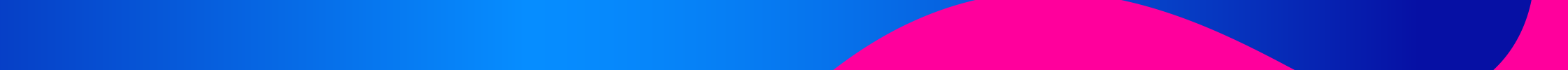 